FIGURE 1. IAP Recommended immunization schedule for children aged 0-18 years (with range), 20-16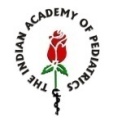 		         Range of recommended ages for all children                                            	                              Range of recommended ages for certain high-risk groups		          Range of recommended ages for catch-up immunization			                  Not routinely recommendedThis schedule includes recommendations in effect as of September 2014. These recommendations must be read with the footnotes that follow. For those who fall behind or start late, provide catch-up vaccination at the earliest opportunity as indicated by the green bars in Figure 1                Age    ►Vaccine   ▼Birth – 2 weeks6 wk10 wk14 wk18 wk6 mo9 mo12 mo12 mo15 mo15 mo18 mo19-23  mo2-3 Yr4-6 Yr4-6 Yr7-10Yr11-12 Yr13-18YrBCGBCGHep BHep B1Hep B2Hep B2Hep B3Hep B3Hep B3Hep B3Hep B3Hep B3Hep B3Polio  OPV 0IPV1IPV2IPV3IPV3OPV1OPV2IPV B1IPV B1IPV B1IPV B1IPV B1OPV3OPV3DTPDTP 1DTP 2DTP 3DTP B1DTP B1DTP B1DTP B2DTP B2TdapTdapHibHib 1Hib 2Hib 3Hib-boosterHib-boosterHib-boosterHib-boosterHib-boosterPneumococcal PCV 1PCV 2PCV 3PCV -boosterPCV -boosterPCV -boosterPCV -booster                                PCV                                PCV                                PCV                                PCVPPSV23PPSVPPSVPPSVPPSVPPSVPPSVRotavirusRV 1RV 2RV 3MMRMMR 1MMR 1MMR 2MMR 2MMR 2MMR 3MMR 3VaricellaVAR 1VAR 1VAR 1VAR 2VAR 2Hep AHep A1 & Hep A2Hep A1 & Hep A2Hep A1 & Hep A2Hep A1 & Hep A2Hep A1 & Hep A2Hep A1 & Hep A2TyphoidTyphoid CV (TCV)Typhoid CV (TCV)Typhoid CV (TCV)Typhoid CV (TCV)BoosterInfluenzaInfluenza  (yearly)Influenza  (yearly)Influenza  (yearly)Influenza  (yearly)Influenza  (yearly)Influenza  (yearly)Influenza  (yearly)Influenza  (yearly)Influenza  (yearly)Influenza  (yearly)Influenza  (yearly)Influenza  (yearly)Influenza  (yearly)Influenza  (yearly)HPV     HPV MeningococcalMeningococcalMeningococcalMeningococcalMeningococcalMeningococcalMeningococcalCholeraCholera 1 & 2Cholera 1 & 2Cholera 1 & 2Cholera 1 & 2Cholera 1 & 2Cholera 1 & 2Cholera 1 & 2Cholera 1 & 2Cholera 1 & 2Cholera 1 & 2Cholera 1 & 2Cholera 1 & 2JEJapanese EncephalitisJapanese EncephalitisJapanese EncephalitisJapanese EncephalitisJapanese EncephalitisJapanese EncephalitisJapanese EncephalitisJapanese EncephalitisJapanese EncephalitisJapanese EncephalitisJapanese EncephalitisJapanese EncephalitisRabies                                                                                                                          Rabies  (Pre-EP & PEP)                                                                                                                          Rabies  (Pre-EP & PEP)                                                                                                                          Rabies  (Pre-EP & PEP)                                                                                                                          Rabies  (Pre-EP & PEP)                                                                                                                          Rabies  (Pre-EP & PEP)                                                                                                                          Rabies  (Pre-EP & PEP)                                                                                                                          Rabies  (Pre-EP & PEP)                                                                                                                          Rabies  (Pre-EP & PEP)                                                                                                                          Rabies  (Pre-EP & PEP)                                                                                                                          Rabies  (Pre-EP & PEP)                                                                                                                          Rabies  (Pre-EP & PEP)                                                                                                                          Rabies  (Pre-EP & PEP)                                                                                                                          Rabies  (Pre-EP & PEP)                                                                                                                          Rabies  (Pre-EP & PEP)                                                                                                                          Rabies  (Pre-EP & PEP)                                                                                                                          Rabies  (Pre-EP & PEP)                                                                                                                          Rabies  (Pre-EP & PEP)                                                                                                                          Rabies  (Pre-EP & PEP)                                                                                                                          Rabies  (Pre-EP & PEP)